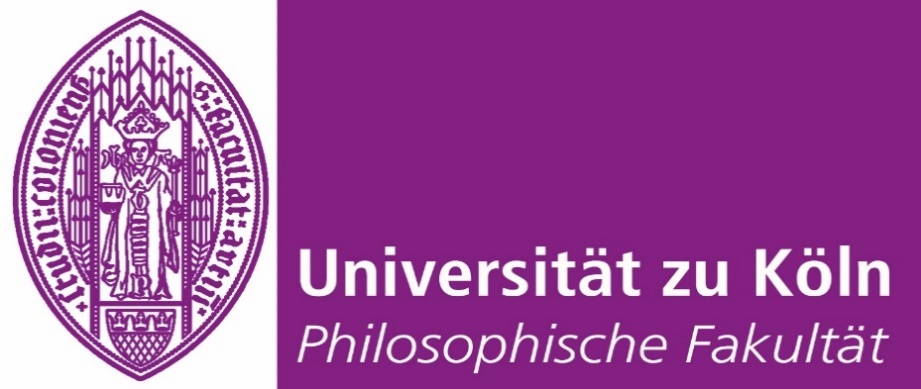 Veranstaltungsanmeldung für den4. Familientag der Philosophischen Fakultät26.08.2019PhilosophikumVeranstaltungsbeschreibung: Der diesjährige Familientag der Philosophischen Fakultät findet am 26.08.2019 von 10.00 - 13.00 statt. Treffpunkt ist das Atrium des Philosophikums (neben dem Phil-Café). Wir werden mit einem gemeinsamen Frühstück beginnen, wozu alle Angemeldeten herzlich eingeladen sind. Link zur Homepage mit Fotos vom vergangenen Familientag:
http://phil-fak.uni-koeln.de/30777.html Name, Vorname: E-Mail Adresse: Ausgeübte Tätigkeit: Anzahl der Kinder, die Sie mitbringen möchten: Name und Alter der Kinder: Um 13:00 möchten wir gemeinsam im E-Raum (Hauptgebäude) zu Mittag essen. 
Die Kosten müssen selbst übernommen werden. 
Teilnahme: 		Ja 		Nein 
Wir bitten um die Rücksendung des ausgefüllten Anmeldungsformular an philfak-gleichstellung@uni-koeln.de.